АДМИНИСТРАЦИЯПОГРАНИЧНОГО   МУНИЦИПАЛЬНОГО    ОКРУГАПРИМОРСКОГО КРАЯПОСТАНОВЛЕНИЕ15.03.2023                                  п. Пограничный                                         № 273Утвержден постановлениемАдминистрации Пограничногомуниципального округаот 15.03.2023  № 273Порядок предоставления субсидий из бюджета Пограничного муниципального округа на реализацию общественно значимых проектов территориальных общественных самоуправлений Пограничного муниципального округа1. Общие положения1.1. Настоящий Порядок предоставления субсидий из бюджета Пограничного муниципального округа на реализацию общественно значимых проектов территориальных общественных самоуправлений Пограничного муниципального округа (далее - Порядок) устанавливает объем и условия предоставления субсидий из бюджета Пограничного муниципального округа территориальным общественным самоуправлениям Пограничного муниципального округа (далее - ТОС), зарегистрированным как юридическое лицо, на реализацию общественно значимых проектов ТОС (далее - субсидии).1.2. Субсидии предоставляются в соответствии со сводной бюджетной росписью бюджета Пограничного муниципального округа, кассовым планом исполнения бюджета Пограничного муниципального округа в пределах лимитов бюджетных обязательств, утвержденных на указанные цели в соответствующем финансовом году.1.3. Субсидии предоставляются территориальному общественному самоуправлению (далее - ТОС), зарегистрированному как юридическое лицо, в целях реализации общественно значимых проектов ТОС Пограничного муниципального округа на основании решения конкурсной комиссии по проведению конкурса общественно значимых проектов территориальных общественных самоуправлений Пограничного муниципального округа для получения субсидий из бюджета Пограничного муниципального округа на реализацию общественно значимых проектов территориальных общественных самоуправлений Пограничного муниципального округа (далее - конкурсная комиссия), принятого по результатам конкурса общественно значимых проектов территориальных общественных самоуправлений Пограничного муниципального округа для получения субсидий из бюджета Пограничного муниципального округа на реализацию общественно значимых проектов территориальных общественных самоуправлений Пограничного муниципального округа (далее - конкурс), в порядке, установленном в Положении о реализации на территории Пограничного муниципального округа инициативных проектов, утвержденном муниципальным правовым актом Пограничного муниципального округа.1.4. В целях настоящего Порядка под общественно значимым проектом ТОС понимается комплекс взаимосвязанных мероприятий, реализуемых на территории Пограничного муниципального округа, направленных на решение конкретных задач, соответствующих уставу ТОС (далее - проект ТОС).1.5. Для получения субсидий ТОС, зарегистрированные как юридическое лицо, (далее - Организации), должны соответствовать следующим требованиям на день принятия решения конкурсной комиссии о предоставлении субсидий:- осуществлять свою деятельность в соответствии с Федеральным законом от 12.01.1996 N 7-ФЗ "О некоммерческих организациях";- иметь государственную регистрацию в качестве юридического лица на территории Пограничного муниципального округа в соответствии с действующим законодательством Российской Федерации.1.6. Не могут претендовать на получение субсидий Организации:- находящиеся в стадии ликвидации, реорганизации, банкротства, деятельность которых приостановлена в соответствии с действующим законодательством Российской Федерации, сообщившие о себе недостоверные сведения;- имеющие в составе учредителей общественные объединения, являющиеся политическими партиями, использующие в уставе наименования политических партий, принимавшие пожертвования политических партий в течение трех лет, предшествовавших дню подачи заявки на участие в конкурсе;- использовавшие субсидии, полученные из федерального бюджета, краевого бюджета, бюджета Пограничного муниципального округа в рамках мероприятий по поддержке Организаций, не по целевому назначению в течение трех лет, предшествующих дню начала приема заявок на участие в конкурсе;- являющиеся иностранными юридическими лицами, а также российскими юридическими лицами, в уставном (складочном) капитале которых доля участия иностранных юридических лиц, местом регистрации которых является государство или территория, включенные в утверждаемый Министерством финансов Российской Федерации перечень государств и территорий, представляющих льготный налоговый режим налогообложения и (или) не предусматривающих раскрытия и предоставления информации при проведении финансовых операций (офшорные зоны) в отношении таких юридических лиц, в совокупности превышает 50 процентов;- получающие средства из бюджета Пограничного муниципального округа в соответствии с иными муниципальными правовыми актами на цели, указанные в пункте 1.3 настоящего Порядка.1.7. Соответствие Организаций требованиям, предусмотренным пунктами 1.5 и 1.6 настоящего Порядка, декларируется в заявке на участие в конкурсе.1.8. Главным распорядителем средств бюджета Пограничного муниципального округа по предоставлению субсидий является Администрация Пограничного муниципального округа (далее – Главный распорядитель). Уполномоченными органами по предоставлению инициаторами проектов субсидий являются отделы по работе с территориями (далее – Уполномоченный орган).2. Условия и порядок предоставления субсидий2.1. Уполномоченный орган заключает с Организациями, проекты ТОС которых включены конкурсной комиссией в перечень проектов ТОС на получение субсидий (далее - победители конкурса) с указанием размера предоставляемых субсидий (далее - перечень), соглашение на предоставление субсидий (далее - соглашение) в течение 30 календарных дней со дня объявления победителей конкурса.Соглашение должно включать следующие положения:- наименование сторон, предмет соглашения, размер субсидий;- условия, порядок и сроки предоставления субсидий, в том числе требования по обеспечению прозрачности деятельности ТОС, зарегистрированного как юридическое лицо, (далее - Организация);- согласие на осуществление Уполномоченным органом, предоставившим субсидии, и органом муниципального финансового контроля проверок соблюдения условий, целей и порядка их предоставления;- банковские реквизиты сторон, адреса сторон, почтовые адреса сторон.В соглашении должны содержаться основания и условия одностороннего отказа Уполномоченного органа от исполнения соглашения в соответствии с действующим законодательством Российской Федерации, основания, условия и порядок возврата субсидий Организацией.2.2. Если в течение срока, установленного пунктом 2.1 настоящего Порядка, соглашение не заключено по вине Организации, то Организация теряет право на получение субсидий.2.3. Условия предоставления субсидий:а) соответствие Организации требованиям, установленным пунктами 1.5 и 1.6 раздела 1 настоящего Порядка;б) включение Организации в перечень;в) заключение с Организацией соглашения, указанного в пункте 2.1 настоящего Порядка;г) предоставление в Уполномоченный орган не позднее 1 декабря года реализации проекта ТОС следующих документов:- договора на выполнение работ, оказание услуг, поставку товаров по проекту ТОС с подрядной организацией;- акта приемки выполненных работ, подписанного лицами, которые уполномочены действовать от имени Организации, подрядной организации, а также представителями многоквартирного дома, на территории которого выполнялись работы (далее - акт выполненных работ), в случае выполнения работ подрядной организацией;- акта о приемке выполненных работ (форма N КС-2), подписанного лицами, которые уполномочены действовать от имени Организации;- справки о стоимости выполненных работ и затрат (форма N КС-3), подписанной лицами, которые уполномочены действовать от имени Организации;д) отсутствие у Организации неисполненных обязанностей по уплате налогов, сборов, страховых взносов, пеней, штрафов, процентов, подлежащих уплате в соответствии с действующим законодательством Российской Федерации о налогах и сборах, по состоянию на первое число месяца, предшествующего месяцу, в котором планируется заключение соглашения;2.4. При соблюдении условий и не позднее 10 рабочих дней после получения документов, предусмотренных пунктом 2.3 настоящего Порядка, Уполномоченный орган:- согласовывает акт выполненных работ и производит перечисление субсидий либо направляет Организациям обоснованный отказ в согласовании акта выполненных работ и перечислении субсидий. Отказ допускается в случае нарушения требований, предусмотренных соглашением, договорами подряда, проектом ТОС и настоящим Порядком;- производит осмотр, подготавливает и подписывает акт выполненных работ, содержащий заключение о соответствии выполненных работ требованиям, предусмотренным соглашением, проектом ТОС и настоящим Порядком, в течение 10 рабочих дней со дня окончания работ и производит перечисление субсидий либо направляет Организациям обоснованный отказ в подписании акта выполненных работ и перечислении субсидий. Отказ допускается в случае нарушения требований, предусмотренных соглашением, проектом ТОС и настоящим Порядком.Перечисление субсидий осуществляется на отдельные расчетные или корреспондентские счета, открытые Организациями в учреждениях Центрального банка Российской Федерации или в кредитных организациях.2.4. Сроки реализации проекта ТОС ограничиваются финансовым годом, в котором проводится конкурс.3. Требования к отчетностиОрганизации предоставляют в Уполномоченный орган следующие отчеты об использовании субсидий (далее - отчеты):- финансовый отчет об использовании субсидий (приложение N 1 к Порядку) с приложением документов, подтверждающих понесенные расходы, не позднее 15 декабря финансового года, в котором предоставлены субсидии;- аналитический отчет о реализации проекта ТОС (приложение N 2 к Порядку) не позднее 10 декабря финансового года, в котором предоставлены субсидии.К аналитическому отчету о реализации проекта ТОС прилагаются фотографии и материалы, подтверждающие создание объектов в соответствии со сметой расходов на реализацию проекта ТОС за счет средств субсидий.4. Требования об осуществленииконтроля за соблюдением условий, целей и порядкапредоставления субсидий и ответственности заих нарушение и о возврате субсидии4.1. Контроль за целевым использованием субсидий осуществляет Уполномоченный орган.4.2. В случае нарушения условий, установленных при предоставлении субсидий, нарушения условий соглашения, непредоставления отчетов, указанных в разделе 3 настоящего Порядка (далее - нарушения), победители конкурса лишаются права на получение субсидий. Уполномоченный орган в 3-дневный срок со дня обнаружения нарушений направляет победителям конкурса уведомление о возврате субсидий. В течение 20 дней со дня направления уведомления субсидии подлежат возврату победителями конкурса в бюджет Пограничного муниципального округа.4.3. В случае отказа победителей конкурса от возврата субсидий в бюджет Пограничного муниципального округа в срок, указанный в пункте 4.2 настоящего раздела, средства субсидий взыскиваются в порядке, предусмотренном действующим законодательством Российской Федерации.4.4. Уполномоченный орган и органы муниципального финансового контроля проверяют соблюдение условий, целей и порядка предоставления субсидий победителям конкурса в соответствии с действующим законодательством Российской Федерации и муниципальными правовыми актами Пограничного муниципального округа.4.5. Неиспользованные денежные средства субсидий подлежат возврату в бюджет Пограничного муниципального округа в течение семи рабочих дней после окончания срока реализации проекта ТОС.4.6. Уполномоченный орган в течение 7 рабочих дней со дня предоставления в Уполномоченный орган отчетов направляет получателям субсидий требования о возврате остатков субсидий, не использованных в отчетном финансовом году.4.7. Возврат остатков субсидий получателями субсидий производится в течение 7 рабочих дней со дня получения требований о возврате остатков субсидий, не использованных в отчетном финансовом году, на лицевой счет Главного распорядителя.4.8. В случае отказа от добровольного возврата либо невозвращения в установленный настоящим Порядком срок остатки субсидий взыскиваются в судебном порядке в соответствии с действующим законодательством Российской Федерации.Приложение N 1к Порядкупредоставления субсидий избюджета Пограничного  муниципального округа нареализацию общественнозначимых проектовтерриториальных общественныхсамоуправлений Пограничного муниципального округа                Финансовый отчет об использовании субсидийНаименование    территориального    общественного   самоуправления   Пограничного муниципального округа ________________________________________________________Срок    реализации    общественно    значимого   проекта   территориальногообщественного самоуправления (далее -  проект ТОС)___________________________________________________________________________Дата предоставления отчета ________________________________________________Сумма финансирования проекта ТОС из средств бюджета Пограничного муниципального округа ____________________________________________________________________________________________________________________________________Перечень затрат по направлениям расходования субсидий _____________________Руководитель __________________ ________________                                                    (подпись)           Ф.И.О.Главный бухгалтер (бухгалтер) __________________ ________________                                                                                          (подпись)           Ф.И.О.Приложение N 2к Порядкупредоставления субсидий избюджета Пограничного  муниципального округа нареализацию общественнозначимых проектовтерриториальных общественныхсамоуправлений Пограничного муниципального округаАНАЛИТИЧЕСКИЙ ОТЧЕТО РЕАЛИЗАЦИИ ОБЩЕСТВЕННО ЗНАЧИМОГО ПРОЕКТАТЕРРИТОРИАЛЬНОГО ОБЩЕСТВЕННОГО САМОУПРАВЛЕНИЯПОГРАНИЧНОГО МУНИЦИПАЛЬНОГО ОКРУГА1. Краткое описание мероприятий общественно значимого проекта территориального общественного самоуправления (далее - проект ТОС), для финансового обеспечения затрат которых были получены субсидии.2. Описание мероприятий, проведенных в рамках реализации проекта ТОС.3. Описание достигнутых целей, задач и ожидаемых результатов проекта ТОС.Подпись руководителя __________________________________ (Ф.И.О.)N п/пДата платежаНаименование затратСуммаN платежного документаИтого: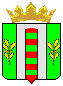 